Инвестиционная площадка № 67-04-01Схема расположения земельного участка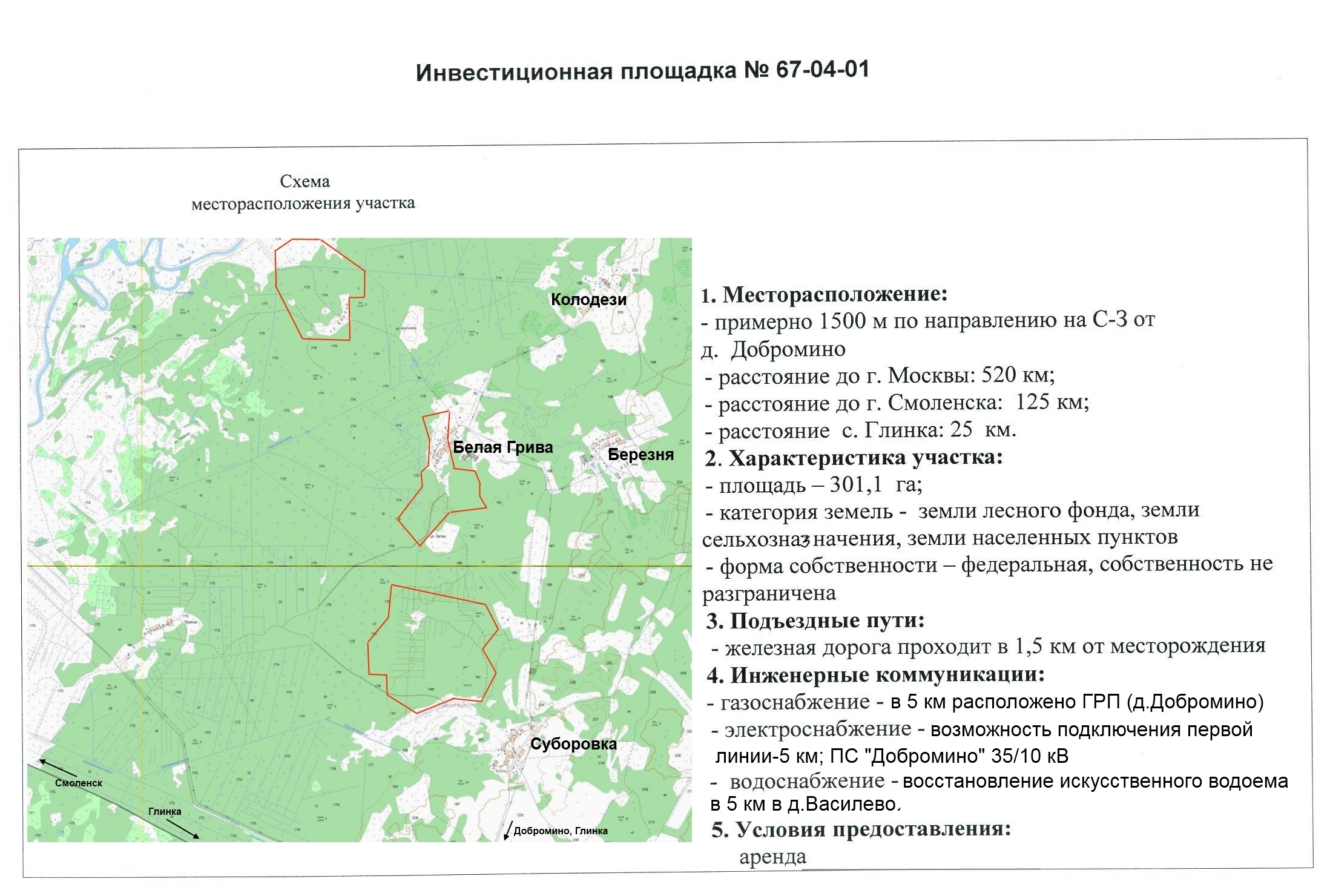 1. Месторасположение:- Российская Федерация, Смоленская область, Глинковский район, Доброминское сельское поселение, 1500 м по направлению на северо-запад от деревни Добромино;- расстояние до г.Москвы: 420 км;- расстояние до г.Смоленска: 125 км.- расстояние: с.Глинка: 25 км2. Характеристика участка:- площадь: 301,1 га;- категория земель: земли сельскохозяйственного назначения, земли населенных пунктов, земли лесного фонда;- разрешенное использование: для производственных целей;- форма собственности: собственность не разграничена;- границы земельного участка: не установлены;- кадастровый номер: отсутствует;- обременения: отсутствуют.3.Подъездные пути:- необходимо строительство автодороги.4. Инженерные коммуникации:- газоснабжение: от ГРС до участка 5000 м, давление 6 кг/кв.см, сроки технологического присоединения -6 месяцев. Стоимость технологического присоединения к газовым сетям 3 млн. руб. (за 1 км);- электроснабжение: в 4500 м находится ВЛ-1001 кВ ПС «Добромино, максимальная мощность 500 кВт, сроки осуществления тех. присоединения 6 месяцев, стоимость технологического присоединения-4,6 млн. руб;- водоснабжение: водонапорная башня в 3500 м от участка, максимальная мощность 20 куб.м/час, сроки технолочического присоединения 1 месяц, стоимость технологического присоединения согласно смете;- железная дорога: в 1500 м5.Условия предоставления:- долгосрочная аренда – ориентировочно 275437,00 руб./год- выкуп – в пределах 345480,00 руб